ΣΥΛΛΟΓΟΣ ΕΚΠΑΙΔΕΥΤΙΚΩΝΠΡΩΤΟΒΑΘΜΙΑΣ ΕΚΠΑΙΔΕΥΣΗΣΙΚΑΡΙΑΣ - ΦΟΥΡΝΩΝekpaideutikoi_ikarias_fournwn@yahoo.grτηλέφωνο: 6973062590ΑΠ:    , 16/1/18ΠΡΟΣ:ΔΙΠΕ ΣάμουΥΠΠΕΘΠεριφερειακή Δ/νση ΕκπαίδευσηςΚΟΙΝ:Μέλη ΣυλλόγουΘέμα: Διεκδίκηση άμεσης καταβολής οδοιπορικών εξόδωνΣτην περιοχή μας οι μετακινήσεις των εκπαιδευτικών από σχολείο σε σχολείο είναι ιδιαίτερα δύσκολες, επικίνδυνες και μεγάλες για νησιωτικό χώρο. Οι εκπαιδευτικοί που μεταφέρονται επιβαρύνονται με τα πανάκριβα καύσιμα, όλα τα έξοδα της κατοχής μεταφορικού μέσου και τη φθορά που θα υποστούν τα οχήματά τους από οδήγηση σε κακό οδικό δίκτυο. Το ποσό των οδοιπορικών που δικαιούνται για την χιλιομετρική απόσταση από το ένα σχολείο στο άλλο σε καμία περίπτωση δεν καλύπτει το συνολικό κόστος των εξόδων αυτής της μετακίνησης. Δεδομένων και των επιπλέον εξόδων που επωμίζονται οι αναπληρωτές εκπαιδευτικοί για τη μετακόμιση, την ενοικίαση σπιτιού και τόσα άλλα θα έπρεπε η καταβολή των οδοιπορικών τους να γίνεται έγκαιρα και όχι αναδρομικά, ώστε να μην φτάνουν οι ίδιοι στο σημείο, ιδιαίτερα οι αναπληρωτές μειωμένου ωραρίου, να πληρώνουν από την τσέπη τους την προϋπηρεσία που θα αποκτήσουν δουλεύοντας.Αυτή τη στιγμή, Γενάρη μήνα, εκκρεμεί η καταβολή των οδοιπορικών εξόδων των συναδέλφων για το περσινό σχολικό έτος. Αίσχος!Απαιτούμε την άμεση καταβολή μέχρι και του τελευταίου λεπτού της αποζημίωσης των οδοιπορικών εξόδων όλων των συναδέλφων που τα δικαιούνται. 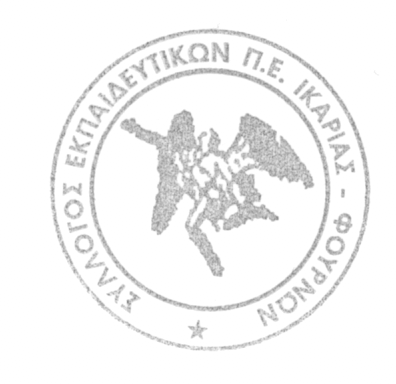 Για το ΔΣΗ Πρόεδρος                                                                Η ΓραμματέαςΣωτηρίου Αναστασία                                                 Γλαρού Αθηνά